PROJEKTAS "TEATRINĖS VEIKLOS ĮTAKA VAIKŲ KALBOS LAVINIMUI"      Kūrybiškumas-natūrali mažų vaikų savybė. Kad ir ką darytų-pasakotų, galvotų klausimus, pieštų ar žaistų,-jie iškilusias problemas sprendžia kūrybiškai. Siekdami kūrybiškumo, pedagogai turi kitaip pažvelgti ir į pačią vaikų vaidybą. Mažieji turėtų vaidinti paprastus, artimus žaidimui vaidinimus, „kurti savo teatrą, skirtingai nuo suaugusiųjų“. Be jokios abejonės, vaidinimas-tai būdas atskleisti ir parodyti pačių vaikų vaizduotės, minčių ir jausmų pasaulį, jų kūrybiškumą. TIKSLAI: 1. Padėti vaikui suvokti ir pažinti pasaulį bei save teatrinės  veiklos metu.2. Skatinti vaikus pajusti gimtosios kalbos modelį. UŽDA VINIAI: 1. Siekti, kad vaikas mokėtų išreikšti žodžiais savo mintis, emocijas, dvasios būklę. 2. Skatinti kalbinį aktyvumą, kūrybingumą, 3. Siekti, kad vaikas sugebėtų ne tik aiškiai, taisyklingai kalbėti, bet ir išklausyti kitą. 4. Skatinti sveiko, turiningo gyvenimo nuostatų ir įgūdžių ugdymąsi.Projekto trukmė - tęstinė. Projekto turinys koreguojamas pagal poreikį.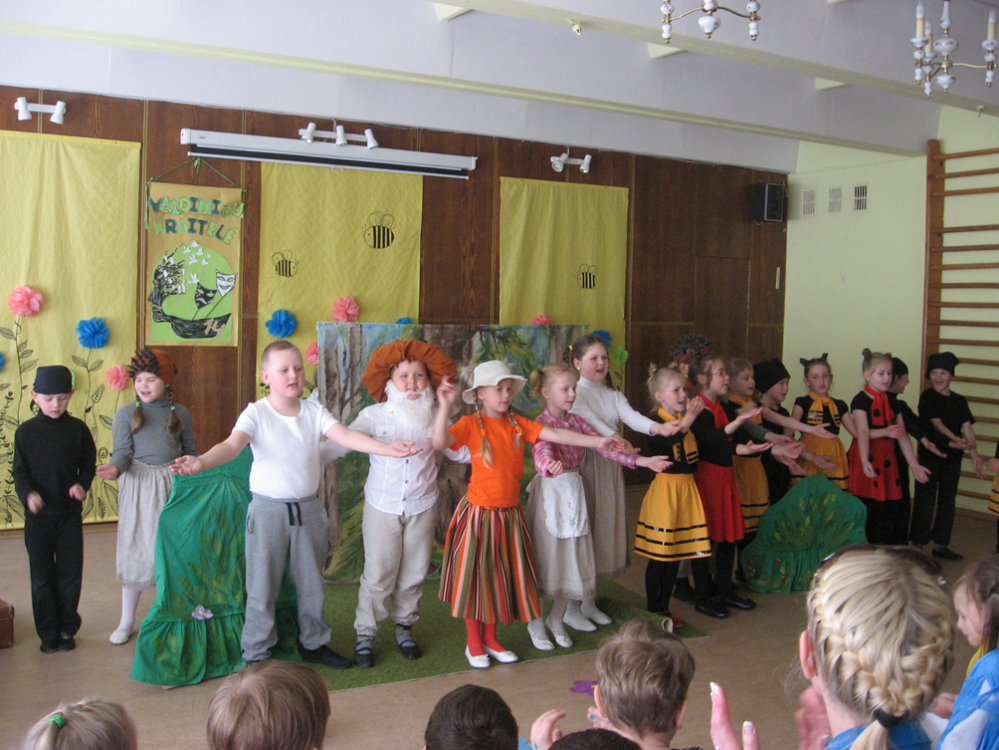 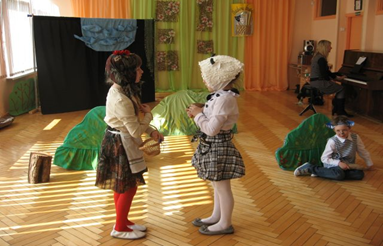 